Муниципальное образование город ТоржокТоржокская городская ДумаП О С Т А Н О В Л Е Н И Е 26.03.2013                                                                                                                       № 45
О создании депутатской
рабочей группыРуководствуясь статьей 15 Регламента Торжокской городской Думы, утвержденного решением городского Собрания депутатов от 29.11.2005 № 236 
(в редакции постановлений Торжокской городской Думы от 27.01.2010 №34,
от 28.04.2011 № 21 и от 27.11.2012 №37), Торжокская городская Дума
 п о с т а н о в и л а:Создать депутатскую рабочую группу для изучения ситуации, сложившейся в связи с реорганизацией ГБОУ НПО «Профессиональное художественное училище золотного шитья №56» в следующем составе:Рубайло А.А. – Глава города;Потапова О.А. – начальник отдела профессионального образования Министерства образования Тверской области (по согласованию);Добродумов Б.Н. – Председатель Торжокской городской Думы;Федоткина М.А. – заместитель Главы администрации города по социальным вопросам;Черноусов О.Ю. – депутат Торжокской городской Думы, председатель постоянной комиссии Торжокской городской Думы по образованию, здравоохранению и социальным вопросам;Скворцов Ю.В. – депутат Торжокской городской Думы;Андреев Р.В. – депутат Торжокской городской Думы;Козлов Н.А. – заведующий юридическим отделом администрации города;Соколова И.А. – и.о. директора филиала ГБОУ СПО Тверской промышленно-экономический колледж в г. Торжке (по согласованию).Руководителем рабочей группы назначить Председателя Торжокской городской Думы Добродумова Б.Н.Депутатской рабочей группе в срок до 05.04.2013 года разработать предложения по сохранению подготовки специалистов по золотному шитью на территории муниципального образования город Торжок.Настоящее Постановление вступает в силу со дня его подписания.Контроль за исполнением настоящего Постановления оставляю за собой.Председатель Думы                                                                                         Б.Н. Добродумов 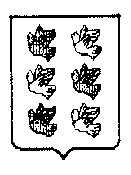 